STUDENT CODE OF CONDUCT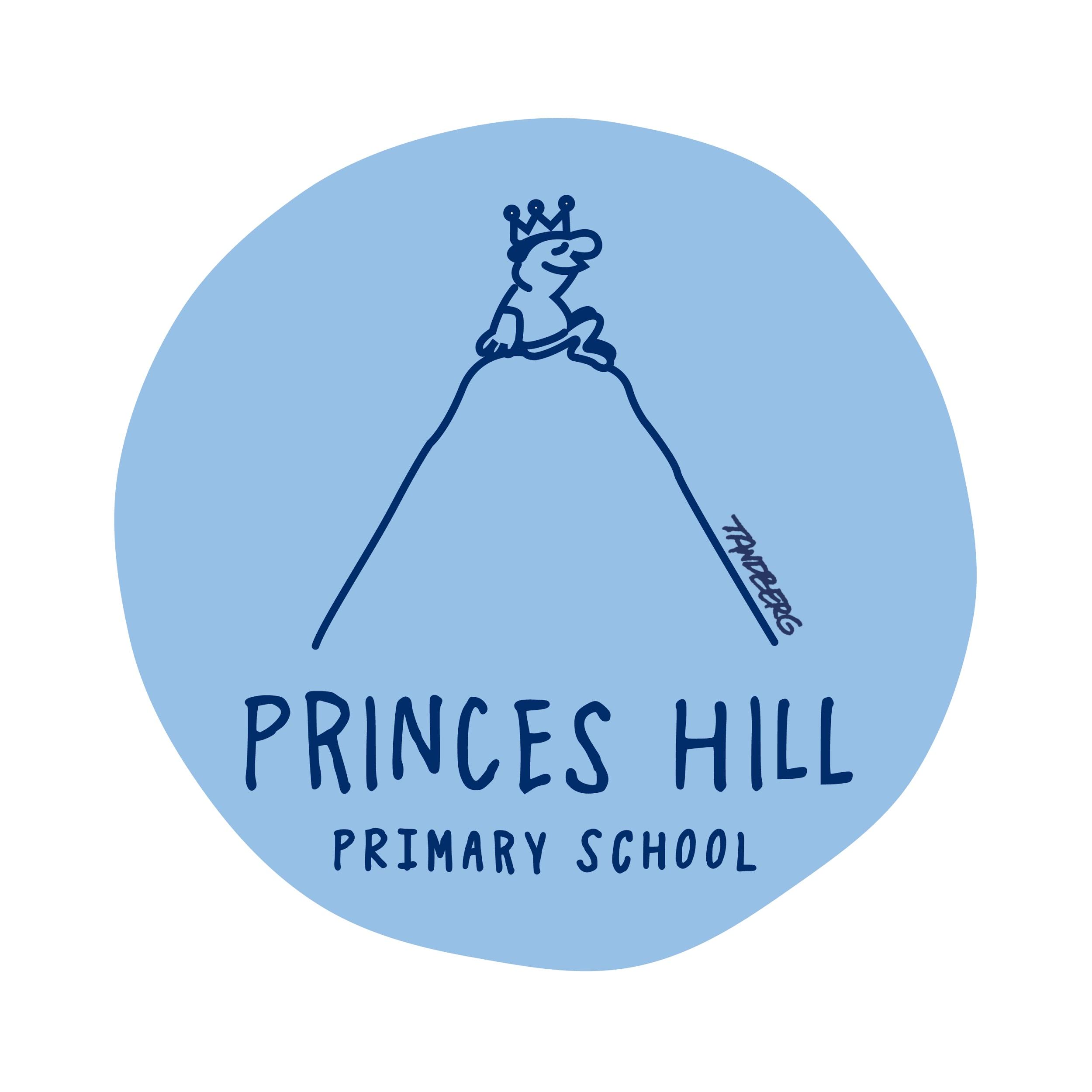 School Values and behavioursOne CommunityWalk in their shoesOwn your own behaviourExpanding Possibilities Demonstrate quality and excellence in learning and teachingMake learning meaningfulStrong and Capable ChildrenAct in the best interests of all our childrenBe inspired by the school and where our primary school journey can take usRights and ResponsibilitiesEveryone has the right to be safeEveryone has the right to learnProtocolsWe listenOur words are kindWe do our best and help others to do their bestWe move and play safely We look after ourselves, others and our environmentThe school’s code of conduct for students has been formulated on the basis of the basis of the following principles:The student’s right to feel safe.The student’s right to be listened to and to be valued.The student’s right to learn and play without disruption and interference in a safe and harassment free environment.The need for all students to be treated with respect, fairness and kindness.The importance of developing the student’s self-discipline and self-esteem.The expectation that students will be courteous, polite and well mannered.The fostering of a sense of pride in being a student at Princes Hill Primary School.The reinforcement of positive behaviour.Guidelines:There are logical consequences for unacceptable behaviour.Problems need to be resolved in a calm, sensible and fair manner.School and personal property needs to be respected.Physical and verbal harassment is unacceptable.Play within the school grounds needs to be safe.Children must be safe at all times.Strategies:Princes Hill Primary School is committed to a positive and consistent approach to the implementation of our discipline procedures.   We endeavour to recognise and promote positive behaviour by employing the following strategies:Expecting students to accept responsibility for their behaviour. Implementation of weekly social and emotional learning sessions through the Resilience Portal and Respectful Relationships programs Ensuring that students are aware of the consequences of their behaviour.Kids Matter professional development for staffNegotiating clear classroom rights and responsibilities, consistent with the Student Code of Conduct.Providing adequate supervision in the classroom and playground.Modelling appropriate behaviour.Encouraging friendships through ‘buddy’ systems and organised activities at recess breaks.Implementing procedures from Ramon Lewis, ‘Developmental Behaviour Management Program’ which nominates safety and learning as primary rights and responsibilities, and emphasises respectful interactions.Developing student safety plans where appropriate.Applying consistent consequences and positive behaviour management practices.Providing learning environments which continually reinforce the development of interpersonal and emotional intelligence.